, 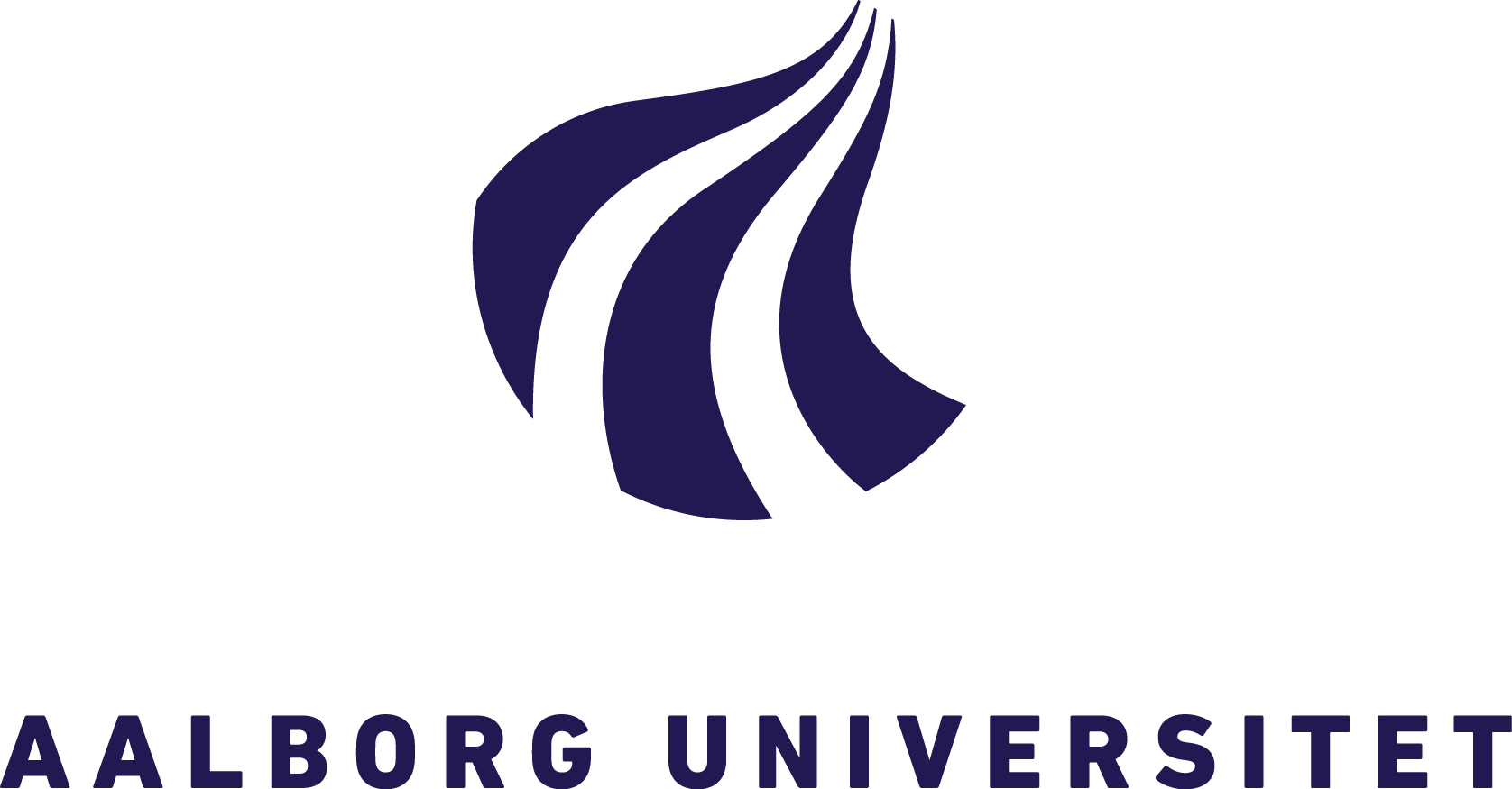 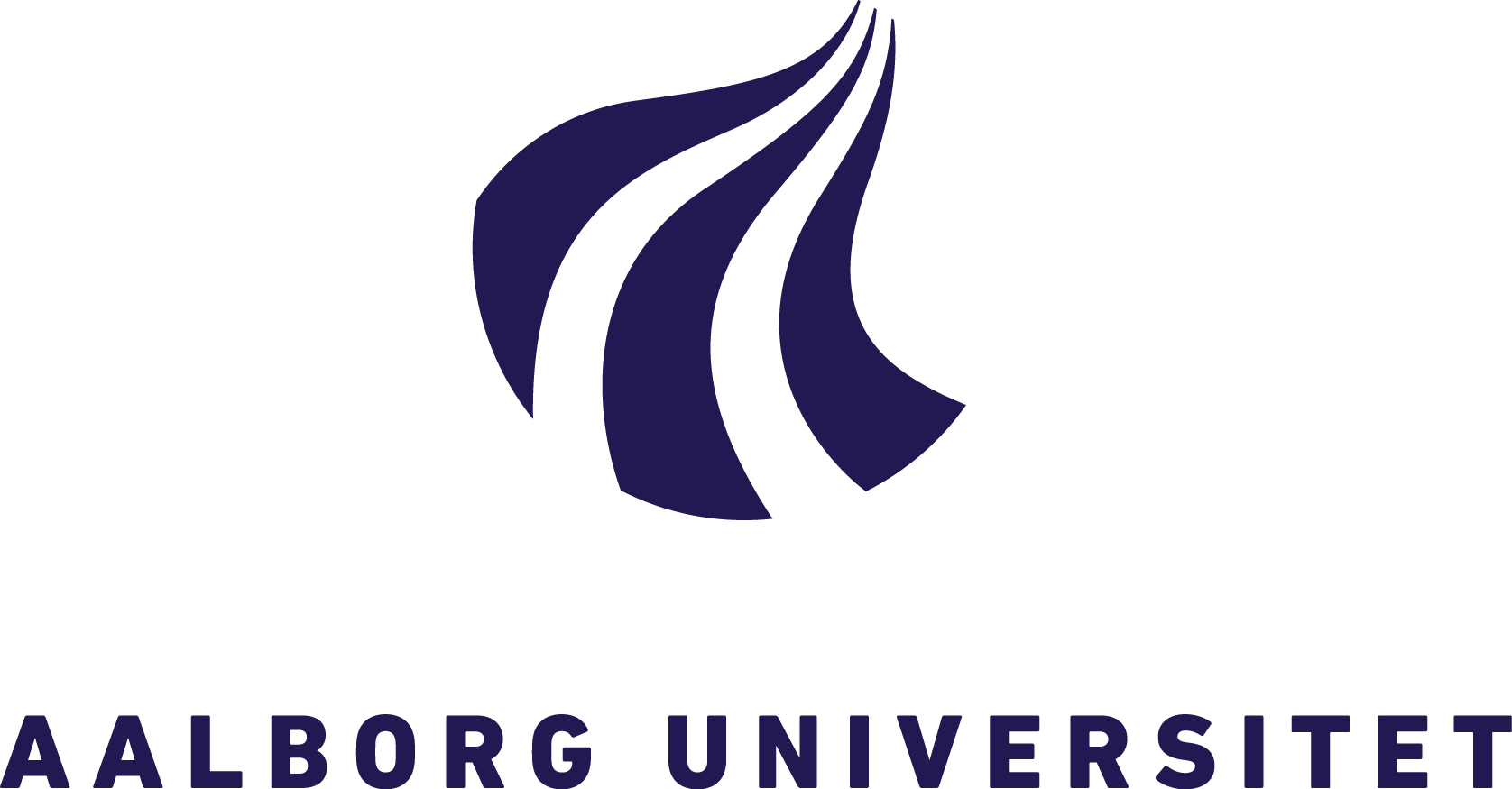 Godkendelse af dagsordenMeddelelser fra studienævnsformandenAkkrediteringen af psykologi (orientering m.v. fra udvalget).Udvikling af nye uddannelser (pkt. fra sidste SN møde). oplæg fra Tia Kortlægning af tutorarbejdet – bilag 1Gæsteforelæsninger Efterår 2014 og budget – bilag 2 og 3Beslutning om vi kan bidrage og med hvad til ICS-kursusudbud E-14Køreplan for arbejdet med revision af BASO, deltagerkreds og tidspunkter for møder – bilag 4Evalueringen af forårssemestret, yderligere tilføjelser eller ændringer i forhold til indhold – bilag 5Nyt fra skolen og sekretariatetAnsøgninger fra gæstestuderendeEvt.Godkendelse af dagsordenPunktet - Optagelsen på BA – bliver tilføjet som pkt. 12 og Evt. bliver flyttet til pkt. 13Tia har ikke fremsendt oplæg til pkt. 4 og vil i stedet give en kort orienteringDagsorden blev herefter godkendtMeddelelser fra studienævnsformandenEksamensplanlægningen for forår 2014 forløber planmæssigt og planer bliver fremlagt den 20. maj og datoen for de færdige eksamensplaner for efterårssemestret 2014 vil blive den 15. december.Der arbejdes pt. på at VIP profiler bliver opdateret med forskning og via et link kan der henvises til en mere fyldig profil. De studerende kan henvises til VIP profilerne og specialekataloget vil derfor ikke blive vedligeholdt.SNF informerede om at han nu er raskmeldt på fuld tid og startede på meddelelser vedrørende akkrediteringen, men fortsatte i det selvstændige pkt. 3.Akkrediteringen af psykologi (orientering m.v. fra udvalget).SNF gav en orientering om akkrediteringen, hvor han konstaterede at Einar Baldurson, som af SN er udpeget som primær faglig person fra psykologi tilsyneladende er blevet bedt om af ledelsen at udtræde af udvalget. SNF udtrykte stor utilfredshed hermed. HDK orienterede om processen set fra fakultet og skoleside og forklarede at udvalget endnu ikke havde modtaget noget bidrag fra den interne arbejdsgruppe på psykologi, og at det var hendes indtryk, at Einar havde meldt ud, at han havde for travlt med vejledninger til at kunne overholde de aftalte deadlines. Dette var baggrunden for at de restende medlemmer af udvalget havde anmodet ledelsen om at få nye ressourcer tilknyttet.  Status for akkrediteringsudvalget er, at Johan Trettvik er blevet bedt om at tage en større rolle og skrive en del af akkrediteringen, Hanne har påtaget sig at skrive så meget som muligt og Thomas Szulevics og Mogens Jensen er blevet bedt om at være konsulenter på arbejdet. derudover har udvalget aftalt hele arbejdsdage frem mod aflevering af udkast til akkreditering den 4. juni. SN tog redegørelsen til efterretning og konstaterede, at der tilsyneladende må have været nogle kommunikationssvigt og erkender at det er en kompleks proces, men psykologi fastholder at Einar ikke har meldt sig ud af udvalget og at man ønsker at fastholde den rolle SN har tildelt Einar i akkrediteringsarbejdet.  SN mener derfor at udvalget bedes sikre at Einar fortsat har sæde, samt modtager alt relevant materiale. SN udtrykker samtidig sin påskønnelse af at man har ønsket at supplere med flere ressourcepersoner som f.eks. Mogens Jensen og Thomas Szulevicz til udvalget. Noget vi for lang tid siden har bragt på bane og i forslag gennem Mikael Vetner, dvs. en rigtig god ide at supplere udvalget og vi er endvidere glad for at skoleleder Hanne Dauer Keller vil være mere skrivende på akkrediteringen og vi er i det hele taget glad for, at det fremtræder til at processen skrider frem og ser frem til næste SN-møde medio juni, hvor vi vil drøfte materialet. De næste mødedage der er blevet aftalt i akkrediteringsudvalget er hhv. den 20. maj og 4. juni.Der er deadline for arbejdet i akkrediteringsudvalget den 4. juni.Udvikling af nye uddannelser (pkt. fra sidste SN møde). oplæg fra Tia Tia orienterede SN kredsen om at hun er tilbage igen på halv tid igen og forventer at være fuldtidsraskmeldt i slutningen af maj måned.Tia orienterede om at der er et behov for nye psykologilinjer og måske skal der opdyrkes/findes nye målgrupper, og der blev bl.a. nævnt følgende:Dyreassisteret terapi og Master of compassion moc, som eksempler, hvor der kan trækkes på nuværende ressourcer.Studienævnet har tidligere bevilget 30 timer til at forberede dette arbejde og vil gerne bevilge yderligere 10 timer som konteres, når udspil til nye uddannelse foreligger.Det blev foreslået, at sætte punktet ”Udvikling af nye uddannelser” på næste Heldagslæremøde der afvikles 7 og 8. oktober 2014.Kortlægning af tutorarbejdet – bilag 1Jf. bilag 1 er der fra studenterorganisationen FagHum blevet foreslået nogle fælles retningslinjer for RUS- og introforløbene på HUM.SN pegede på Rasmus Halskov som deltager i ’kortlægningsarbejdsgruppen’ og Rasmus udarbejder en kortfattet tilbagemelding iflg. de nævnte punkter til Morten Johansen, da han er blevet valgt til tutorkoordinator på Psykologi for efterår 2014.Der er deadline for tilbagemelding senest den 2. juni.Gæsteforelæsninger Efterår 2014 og budget – bilag 2 og 3SNF orienterede om, at han har delegeret opgaven til Carolin Demuth i november 2013 og at Carolin nu fremlægger sit første egentlige program, som det fremgår af bilag 2 og 3 med oversigt over gæsteforelæsningerne og budgettet for efterår 2014, blev disse godkendt af SN.Beslutning om vi kan bidrage og med hvad til ICS-kursusudbud E-14Lis omdelte oversigt over udbudte valgfag for psykologi fra ICS hjemmeside (se link) med oversigt over E13 og F14 http://people.hum.aau.dk/ics/course/index.htmlDer blev nævnt to mulige valgfag som er følgende: Narrative Identity in a mobilized world og The Psychology of Creativity.Køreplan for arbejdet med revision af BASO, deltagerkreds og tidspunkter for møder – bilag 4Der er fremsendt en udmærket køreplan for revision af BASO og i den forbindelse foreslog SNF, at der til næste Heldagslæremøde ligges en ekstra dag til for at booste processen.SNF har forsøgt at få udarbejdet en ændring på 4. semester – dette er ikke lykkedes. Det blev foreslået at Johan Trettvik genfremsender det tidligere fremsendte forslag til SN sekretæren – så der er dokumentation for at forslaget er blevet behandlet indenfor den berammede tidsfrist. Ændringen på 4. semester kan med den beklagelige udmelding fra fakultetet først gennemføres fra 2017.Evalueringen af forårssemestret, yderligere tilføjelser eller ændringer i forhold til indhold – bilag 5SNF foreslog at hvis der skal ske væsentlige ændringer i evalueringsskemaerne skal der nedsættes et udvalg bestående af et par stykker fra SN kredsen.SN skal samtidig beslutte hvordan evalueringer de skal udsendes: Skal der sendes evaluering af den enkelte vejleder / den enkelte underviser til den enkelte udover junta, ankerlærer og SN eller til alle?Kan der loves anonymitet. Udvalget skal endvidere kigge på den kvantitative del.Hanne bemærkede at det var vigtigt at diskutere: hvad er formålet med evalueringerne og hvad vil vi bruge resultaterne til! Når dette formål og mål er afklaret så er det nemmere at arbejde videre.Udvalget der blev nedsat er Jonas Møller Pedersen, Tia Hansen og Mariann Sørensen.Udvalget skal sende en revidering og den skal foreligge i sekretariatet allerede tirsdag den 20. maj, da evalueringerne for forår 2014 skal udsendes den 26. maj 2014.Nyt fra skolen og sekretariatetHanne nævnte at det eneste hun havde lige nu er økonomi, da fakultetet er meget optaget af økonomien.På grund af den fremskredne tid: Intet nyt fra sekretariatetAnsøgninger fra gæstestuderendeDer blev orienterede om at der er to gæstestuderende der søger ind på AAU.Optagelsen på BADer har været en ansøgning om overflytning til AAU fra sidste SN møde – ansøgeren har i mellemtiden trukket sin ansøgning og punktet har dog stadig nogle principielle elementer, men udsættes derfor til senere.Evt.Intet til dette punkt.Godkendt den 06.06.14 Dagsorden – Studienævnsmøde – onsdag 14.5.2014 kl. 09.30-12.00 lokale 1.111 KS 3 Referat – Studienævn 14.5.2014NavnTil stedeAfbud fra:ReferentAktion /ansvarligStudienævn:VIP repræsentanter:Ole Michael Spaten (studienævnsformand) – (Ole)xTia Hansen – (Tia) xMariann B. Sørensen – (Mariann)xBendt Torpegaard Pedersen – (Bendt)xSuppleanter:Thomas Szulevicz – (Thomas) xSvend Brinkmann – (Svend)xStudenterrepræsentanter:Jonas Møller Pedersen – (Jonas) næstformandxJesper Grønhøj Corneliussen – (Jesper)xClaudia Gallas – (Claudia) xHelle Raj Buchholtz Hansen – (Helle)xStudenter suppleanter:Tobias Haastrup Holst – (Tobias)) 1 suppleant xThomas Schjødt Terkildsen – (Thomas) 2 suppleantxNiclas Kristensen – (Niclas)xRasmus Halskov – (Rasmus)xReferent:Lis Kragh (sekretær) – (Lis)xxObservatører:Hanne Dauer Keller (skoleleder) (Hanne)xKathrine Vognsen (skolesekretær) (Kathrine) xAnnette Christensen (sekretær)(Annette)  xElsebeth Bækgaard (sekretær) (Elsebeth) xAndrea Dosenrode (udd. koordinator) (Andrea)x